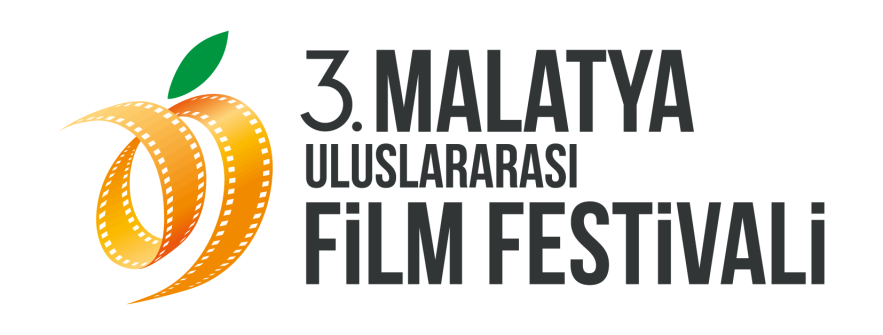 KRİSTAL KAYISI’DA HEYECAN BAŞLIYOR!3. MALATYA ULUSLARARASI FİLM FESTİVALİ (MUFF)9-15 Kasım 2012Malatya Valiliği’nin koordinasyonunda, Malatya Kayısı Araştırma-Geliştirme ve Tanıtma Vakfı tarafından; T.C. Kültür Bakanlığı, Başbakanlık Tanıtma Fonu, Malatya Belediyesi ve İnönü Üniversitesi’nin destekleri ve Manas Evleri’nin ana sponsorluğunda; Festival Concept International organizasyonu ile bu yıl üçüncüsü düzenlenen Malatya Uluslararası Film Festivali, bu yıl da Türk ve dünya sinemasından hazırlanan seçkin örneklerle yine dopdolu! Bu yılki ana teması “Ortadoğu ve Barış” olarak belirlenen 3. Malatya Uluslararası Film Festivali hazırlanan film seçkilerinin yanı sıra, atölyeler, sergiler, panel ve söyleşilerle Malatyalılar ve sinemaseverlerle buluşacak. 	

Festival kapsamında usta yönetmenlerin filmleri; bağımsız sinemanın son örnekleri; ülkemizden ve dünyadan kısalar ve belgeseller gibi farklı başlıklar altında oluşturulmuş seçkiler; ulusal ve uluslararası yarışma filmleriyle birlikte 140’a yakın film gösterilecek. Gösterimlerin birçoğu yönetmen ve oyuncuların katılımıyla olurken,  gösterimler sonrası söyleşiler gerçekleştirilecek.	
9-15 Kasım tarihleri arasında gerçekleşecek 3. Malatya Uluslararası Film Festivali’nin açılış töreni 9 Kasım Cuma,19.00’da Malatya Kongre ve Kültür Merkezi’nde düzenlenecek. Törende değerli sanatçı İlhan Şeşen en sevilen şarkılarını sinemaseverler için seslendirecek.
FESTİVAL DANIŞMA KURULUFestival programının hazırlanmasında, Onur Ödülü ve Yaşam Boyu Onur Ödülü sahiplerinin ve jüri üyelerinin belirlenmesinde Mehmet Açar, Osman Alkan, Hüseyin Hüsnü Kılıç, Alin Taşçıyan, Nazif Tunç ve Hülya Uçansu’dan oluşan danışma kurulu destek vermiştir. “Yaşam Boyu Onur Ödülü”  Münir Özkul ve Türker İnanoğlu’na! Yaşar Usta, Turşucu Kazım Efendi ve Mahmut Hoca gibi karakterlerle hafızalara kazınan usta oyuncu Münir Özkul, bu yıl “Yaşam Boyu Onur Ödülü” alacak. Münir Özkul, “Yaşam Boyu Onur Ödülü’ne” ise ilk defa 3. Malatya Uluslararası Film Festivali’nde sahip olacak. Rahatsızlığından dolayı törene katılamayacak olan Münir Özkul adına ödül, kızı Güner Özkul’a efsanevi Hababam Sınıfı’nın Malatya’da toplanacak oyuncuları tarafından takdim edilecek.Bir diğer “Yaşam Boyu Onur Ödülü” ise yüzlerce filmin yapımcılığını ve yönetmenliğini üstlenerek sinemamızın gelişimine büyük katkı sağlayan ve kurduğu sinema müzesiyle, sinema tarihimizi gelecek kuşaklara aktaran Türker İnanoğlu’na veriliyor. Türk sinemasına kaleme aldığı kitaplarla pek çok eser kazandıran sinema yazarı ve araştırmacısı Ali Can Sekmeç’in sinemanın bu duayen iki ismi için de özel olarak hazırladığı,  sanatçıların daha önce hiçbir yerde yayınlanmayan fotoğraflarının da bulunduğu “Türk Sinemasında 55 Yıl: Türker İnanoğlu” ve“Kendine Benzeyen Adam: Münir Özkul”  kitapları festival yayınları arasındaki yerini alacak. “Kendine Benzeyen Adam: Münir Özkul” kitabı ise büyük usta için yazılmış en kapsamlı kitap olma özelliğini taşıyor.	

Sinemanın “Sultanı”na ve “Delikanlısı”na Onur Ödülü! 	Malatya Uluslararası Film Festivali ilk yılından başlayarak her yıl, sinemamıza büyük hizmetlerde bulunmuş isimlere “Onur Ödülü” vermeye devam ediyor.Yıllarca oynadığı filmlerle, sinemaseverlerin gönlünde taht kuran, sinemamızın “Sultanı” Türkan Şoray ve rol aldığı yüz seksenin üzerinde filme kendi çizgisini taşıyan sinemamızın “Delikanlısı” Kadir İnanır Malatya Uluslararası Film Festivali’nin üçüncü yılında Onur Ödülü alacak. 	

Sinemamızın bu iki dev ismi için Ali Can Sekmeç’in kaleme aldığı kitaplar da festival yayınları arasından çıkacak ve sinemaseverlere armağan edilecek.	 


Bağımsız Sinemanın Usta İsmi John Sayles’a “Onur Ödülü”	

Bir diğer “Onur Ödülü”nün sahibi ise 17 filme imza atmış ve hala çalışmalarına devam eden,  tüm dünyada birçok yönetmene ilham kaynağı olmayı başarmış Amerikan sinemasının seçkin ve en saygın bağımsız yönetmenlerinden biri olan John Sayles. 	

John Sayles festivalin onur konuğu olarak festival süresince aramızda olacak ve Sayles’ın filmografisinden 4 seçkilik film izleyicilerle buluşacak. Yönetmen filmlerinin gösterimlerinde izleyiciler arasında yer alacak ve film sonrası izleyicilerle söyleşiler yapacak. 	

“Yaşam Boyu Onur Ödülü” ve “Onur Ödülü” alacak olan sanatçılara ödülleri, 9 Kasım Cuma, 19.00’da Malatya Kongre ve Kültür Merkezi’nde düzenlenecek olan Festival Açılış Töreni’nde takdim edilecek. ULUSAL VE ULUSLARARASI UZUN METRAJ FİLM YARIŞMASIFestivalin Uluslararası Yarışma Jüri Başkanlığını İranlı kadın yönetmen Tahmineh Milani üsteleniyor. Uluslararası Yarışma’nın diğer üyeleri ise: senarist ve yönetmen Suha Arraf, sinema yazarı Aruna Vasudev, , Hamburg Film Festivali Direktörü Albert Wiederspiel.3. Malatya Uluslararası Film Festivali’nin Ulusal Film Yarışması Jüri Üyeleri ise sinema sanatının usta isimlerinden oluşuyor. Ulusal Uzun Film Yarışması’nın Jüri Başkanlığını senarist ve yönetmen Biket İlhan üstleniyor. Ulusal Uzun Film Yarışması’nın diğer jüri üyeleri ise: gazeteci ve Turkuvaz Medya Kurumsal İletişim Müdürü Fecir Alptekin, oyuncu Pelin Batu, yönetmen Mehmet Eryılmaz ve sinema yazarı Rasih Yılmaz. Ulusal Film Yarışması SİYAD Jürisi: Sadi Çilingir, M. Kerem Sanatel ve Orhan Ünser’den oluşuyor.Ulusal Uzun Metraj Yarışma kategorisinde yarışacak filmler;Şimdiki Zaman – Yön: Belmin SöylemezTepenin Ardı – Yön: Emin AlperZerre – Yön: Erdem TepegözLal Gece – Yön: Reis ÇelikBabamın Sesi – Yön: Orhan Eskiköy, Zeynel DoğanAna Dilim Nerede? – Yön: Veli KahramanYük – Yön: Erden Kral   Devir  - Yön: Derviş ZaimFerah Feza – Yön: Elif RefiğAteşin Düştüğü Yer – Yön: İsmail GüneşUluslararası Uzun Metraj Yarışma kategorisinde yarışacak filmler;Infancia Clandestina - Kayıp Çocukluk  - Yön: Benjamin Avilla 2012 (Arjantin/İspanya/Brezilya) Rebelle - Savaş Cadısı - Yön: Kim Nguyen  (Kanada) 2012God’ Neigbours - Müfettişler - Yön: Meni Yaesh 2012 (İsrail)Bullhead - Taş Kafa  - Yön: Michael R. Roskam 2011 (Hollanda)Children of Sarajevo - Çocuklar - Yön: Aida Begiç  2012 (Bosna)No - Hayır - Yön: Pablo Larrain  2012 (Şili)Beast Of Southern Wild - Düşler Diyarı - Yön: Benh Zeitlin  2012 (ABD)Behold the Lamb - Tanrı’nın Kuzusu- Yön: John Mcllduff 2011 (İngiltere)Monsieur Lazhar - Lazhar Bey - Yön: Philippe Falardeau 2011 (Kanada)Mustafa's Sweet Dreams - Mustafa’nın Tatlı Rüyaları - Yön: Angelos Abazoglu 2012 (Yunanistan/Fransa)Ödüller

3. Malatya Uluslararası Film Festivali’nde,  Ulusal ve Uluslararası Uzun Yarışma kategorilerinde kabul edilen filmler “En İyi  Film”, “En İyi Yönetmen”, “En İyi  Senaryo”, “En İyi Kadın Oyuncu”, “En İyi Erkek Oyuncu” ve “En İyi Özgün Müzik” dallarında “Kristal Kayısı Ödülü” için yarışacak. Ödül kazanan filmler 15 Kasım 2012 Perşembe akşamı Malatya Kongre ve Kültür Merkezi’nde düzenlenecek olan Ödül Töreni’nde açıklanacak.Yarışma kategorileri ve dereceye giren filmlere verilecek ödüller ise şöyle:En İyi Film Ödülü			30. 000 TL ve Kristal Kayısı ÖdülüEn İyi Yönetmen Ödülü		 10.000 TL ve Kristal Kayısı ÖdülüEn İyi  Senaryo Ödülü			   6.000 TL ve Kristal Kayısı ÖdülüEn İyi Kadın Oyuncu Ödülü		   6.000 TL ve Kristal Kayısı Ödülü   En İyi Erkek Oyuncu Ödülü      	   6.000 TL ve Kristal Kayısı Ödülü En İyi Özgün Müzik			   6.000 TL ve Kristal Kayısı ÖdülüJüri Özel Ödülü                             		Kristal Kayısı Ödülü SİYAD Ödülü (En İyi Ulusal Film)		PlaketULUSAL KISA METRAJ FİLM YARIŞMASI
Ulusal ve Uluslararası Uzun Metraj Film Yarışmalarıyla birlikte, Festivalin üç yarışmalı bölümünden birini oluşturan Ulusal Kısa Metraj Film Yarışması'nda, kurmaca ve animasyon olarak 15 film yarışacak. Yarışma, nitelikli yapımları teşvik edip ödüllendirerek, genç yeteneklere ulusal alanda isimlerini duyurma fırsatı sunacak.
Toplam dört ödül için yarışacak 15 film,  yönetmen Tan Tolga Demirci, akademisyen Ethem Özgüven ve sanat yönetmeni Deniz Ziya Temeltaş’tan oluşan Ulusal Kısa Film Yarışması Jürisi tarafından “En İyi Film” kategorisinde değerlendirilecek. Ödüle layık görülen filmin sahibi Kristal Kayısı Ödülü’nün yanı sıra 5.000 TL para ödülünün de sahibi olacak. Malatya Uluslararası Film Festivali Ulusal Kısa Metraj Film Yarışması’nda verilecek ödüller şöyle:En İyi Film Ödülü				5.000 TL ve Kristal Kayısı ÖdülüJüri Özel Ödülü                                              	Kristal Kayısı Ödülü Ulusal Kısa Metraj Yarışma kategorisinde yarışacak filmler;Kafes – Yön: Oğuzhan Akalın – 2012Kız Çocuğu – Yön: Hakan Berber – 2012Bir Dilim Hayat – Yön: Aysel Pınar Necef - 2012Ekmek – Yön: Koray Sevindi - 20121982 – Yön: Yıldıray Yıldırım – 2012FGR – Yön: Doğacan Aktaş – 2012Dom – Yön: Halil Aygün – 2012Boşluk – Yön: Onur Güler – 2012Birlikte – Yön: Barış Çorak – 2012Perde – Yön: Murat Soydan – 2012Bir İtirafın Provası – Yön: Tolgay Hiçyılmaz – 2012Duvar – Yön: Burak Aktürk – 2012Mavi Ceket – Yön: Alper Akdeniz – 2012Aralık – Yön: Hüseyin Mert Enverdi – 2012Zaman Yok – Yön: Onur Gül – 2012HERKES FİLM İZLEYEBİLSİN!
Başta Malatya İnönü Üniversitesi’nde okuyan 20.000’e yakın öğrenci olmak üzere Malatya ve çevre illerden gelecek sinemaseverleri festivalle buluşturma hedefi doğrultusunda, festival gösterimlerinin bilet ücretleri sembolik rakamlarda tutuldu.
Malatya Park AVM içerisinde yer alan Avşar Sinemaları ile Malatya merkezde yer alan Yeşil Sinemaları’nda gösterime sunulacak filmlerin bilet ücretleri öğrenci 2 TL, tam 4 TL olarak belirlendi.
Malatya Kongre ve Kültür Merkezi Kemal Sunal Salonu’nda gösterilecek olan kısa yarışma filmleri, yarışma dışı kısalar, belgesel filmler ve Türkçe seslendirmeli çocuk filmleri ise ücretsiz izlenebilecek.
Avşar Sinemaları, Yeşil Sinemaları, Malatya Kongre ve Kültür Merkezi Kemal Sunal Salonu olmak üzere toplam 5 salonda, yerli ve yabancı 140’a yakın film, 6 gün süresince 11.00, 13.00, 15.00, 17.00, 19.00 ve 20.30 seanslarında gösterilecek.
KAÇIRILMAYACAK FİLM SEÇKİLERİ	
Dünya sinemasının usta yönetmenlerinin ülkemizde merakla beklenen son filmleri Sabah Gazetesi işbirliğiyle “Sabah” Panoraması” bölümünde izleyicilerle buluşacak.  Festivaldeki diğer bölümlerin başlıkları ise şöyle: “Ulusal ve Uluslararası Uzun Metraj Yarışma”, “Ulusal Kısa Yarışma”, “Ustalara Saygı”, ¨Yaşam Boyu Onur Ödülü Filmleri ve Onur Ödülü Filmleri¨, “Ses Getiren Belgeseller”, “Çin Sineması”, “John Sayles Filmleri”, “Prömiyer”, “Engelsiz Filmler”, ¨Korku Kuşağı¨, “Yarışma Dışı Kısalar” ve “Çocuk Kuşağı”.“SABAH” PANORAMASISabah Gazetesi’nin Tema Sponsoru olduğu “Sabah Panoraması” bölümünde festivallerde görücüye çıkmış ödüllü ve ilgi uyandıran, sinemaseverlerin yakından tanıdığı ve takip ettiği usta yönetmenlerin son filmleri ve genç kuşağın yetenekli yönetmenlerinin filmleri sinemaseverlerle buluşacak. “Sabah Panoraması” bölümünde gösterilecek filmler ise şöyle:Hunt – Onur Savaşı – Yön: Thomas Vinterberg – 2012 (Danimarka)A Better Life – Daha İyi Bir Hayat – Yön: Chris Weitz - 2011 (ABD)Beyond The Hills – Tepelerin Ardı – Yön: Christian Mungiu–2012 (Romanya/Belçika/Fransa)I Wish - Bir Dilek Tuttum – Yön: Hirokazu Koreeda – 2011 (Japonya)It Looks Pretty From a Distance – Uzaktan Güzel – Yön: Anka & Wilhelm Sasnal – 2011 (Polonya)Keep Smiling – Gülümse – Yön: Rusudan Chkonia – 2012 (Gürcistan)Lore – Savaşın Gölgesinde – Yön: Cate Shortland – 2012 (Almanya/İngiltere/Avustralya)Momentary Marriage – Geçici Evlilikler – Yön: Reza Serkanian – 2011 Elena – Elena – Yön: Andrei Zvyagintsev – 2011 (Fransa)Superstar – Süperstar – Yön: Xavier Giannoli – 2012 (Belçika/Fransa)Barbara – Barbara – Yön: Christian Petzold – 2012 (Almanya)Broken – Yön: Rufus Norris – 2012 (İngiltere)Eva – Yön: Kike Maillo – 2011 (İspanya)Chicken with Plums – Azraili Beklerken – Yön: Vincent Paronnaud – 2011 (Fransa/Almanya/Belçika)ORTADOĞU SİNEMASI
3. Malatya Uluslararası Film Festivali’nin “Ortadoğu ve Barış” ana temasına uygun olarak: dünya medeniyetlerinin kaynağı olarak kabul edilen Ortadoğu’da yaşananlara dair bizleri içine alacak ve yaşananları ortak kılacak hikâyelerin anlatıldığı filmler ilk kez Malatyalılarla buluşacak.The Last Friday – Son Cuma – Yön: Yahya Alabdallah – 2011 (Ürdün)Mourning – Yas – Yön: Morteza Farshbaf – 2011 (İran)God’ Neigbours - Müfettişler - Yön: Meni Yaesh 2012 (İsrail)Modest Reception – Yön: Mani Haghighi -2012 (İran)Where Do We Go Now – Peki Şimdi Nereye? – Yön: Nadine Labaki- 2011 (Fransa/Lübnan/Mısır/İtalya)The Women of Hamas – Hamas’ın Kadınları – Yön: Suha Arraf - 2011YAŞAM BOYU ONUR VE ONUR ÖDÜLLERİ FİLMLERİ	

Festival kapsamında Yaşam Boyu Onur ve Onur Ödülleri alan değerli sanatçıların filmlerinden de bir seçki sunulacak; “Karılar Koğuşu”, “Aşk Filmlerinin Unutulmaz Yönetmeni”, “Selvi Boylum Al Yazmalım”, “Dila Hanım”, “Neşeli Günler” ve “Hababam Sınıfı”.JOHN SAYLES FİLMLERİ
Bağımsız sinemanın kurucularından biri olarak kabul edilen ve festivalin onur konuğu olarak festival süresince Malatya’da olacak olan John Sayles’ın filmografisinden 4 seçkilik film izleyicilerle buluşacak. Yönetmen filmlerinin gösterimlerinde izleyiciler arasında yer alacak ve film sonrası izleyicilerle söyleşiler yapacak.Amigo - Amigo – Yön: John Sayles – 2010 (ABD)Honeydripper - Tatlı Dilli - Yön: John Sayles – 2007 (ABD)Lone Star - Yalnız Kovboy - Yön: John Sayles – 1996 (ABD)Silver City - Gümüş Kent - Yön: John Sayles – 2004 (ABD)SES GETİREN BELGESELLER

Gösterildiği festivallerde büyük ilgi uyandıran ve Fatih Akın’ın Türkiye’de çektiği son filminin de aralarında bulunduğu belgeseller, Malatya Kongre ve Kültür Merkezi’nde izleyicilerle ücretsiz olarak buluşacak.
Cennetteki Çöplük – Yön: Fatih Akın – 2012 (Almanya) El Gusto – Yön: Safinaz Bousbia –  2011 (Fransa/Cezayir)The Virgin the Coptes and Me – Meryem Ana, Kıptiler ve Ben – Yön: Namir Abdel Messeh – 2011 (Fransa/Katar)Vivan Las Antipodas – Yaşasın Zıtlar – Yön: Victor Kossakovsky – 2011 (İspanya/Rusya)PRÖMİYERTürkiye’de ilk kez Malatya Uluslararası Film Festivali’nde gösterilecek olan 5 filmlik seçki de sinemaseverlerle buluşacak.Beast Paradise - Hayvan Cenneti – Yön: Estelle Larrivaz – 2012 (Fransa)Alois Nebel - Alois Nebel – Yön: Tomas Lunak – 2011 (Çek Cumhuriyeti)Chinese  Take Away - Zoraki Misafir – Yön: Sebastian Borennsztein – 2011 (Arjantin/İspanya)La Pirogue - Oyma Kayık – Yön: Moussa Toure – 2011 (Senegal/Fransa)Nicostratos – Pelikan – Yön: Olivier Horlait – 2010 (Fransa)KORKU KUŞAĞI	

3. Malatya Uluslararası Film Festivali korku filmleri sevenleri için de özel “Korku Efendisi” ve “Tımarhane” filmlerinin özel gösterimleri yapılacak.İRANLI KADIN YÖNETMEN TAHMİNEH MILANI FİLMLERİ
İran’ın en önemli sinemacılarından biri kabul edilen kadın yönetmen Tahmine Milani’nin filmleri Malatya’da ilk kez seyirciyle festival kapsamında buluşacak.Hidden Half - Gizli Yarı – Yön: Tahmineh Milani – 2001 (İran)Principles - Prensipler – Yön: Tahmineh Milani – 2011 (İran)The Fifth Reaction - Beşinci Tepki – Yön: Tahmineh Milani – 2003 (İran)The Unwanted Woman - İstenmeyen Kadın -  Yön: Tahmineh Milani – 2005 (İran)The Women - İki Kadın -  Yön: Tahmineh Milani – 1999 (İran)
SEYFİ TEOMAN’IN ANISINABu yıl genç yaşta kaybettiğimiz senarist ve yönetmen Seyfi Teoman’ın anısına hazırlanan bu bölümde, yönetmenin iki uzun filmi gösterilecek.Bizim Büyük ÇaresizliğimizTatil KitabıUSTALARA SAYGI
Ustalara Saygı bölümünde, dünya sinemasının en önemli yönetmenleri arasında gösterilen 6 büyük ustanın filmleri gösterilecek.Amour – Aşk – Yön: Michael Haneke –2012 (Avusturya/Fransa/Almanya)Ceaser Must Die – Sezar Ölmeli – Yön: Tavianni Kardeşler – 2012 (İtalya)Like Someone in Love – Sevmek Gibi – Yön: Abbas Kiarostami – 2012 (Fransa/Japonya)Me and You – Ben ve Sen – Yön: Bernardo Bertolucci – 2012 (İtalya)ENGELSİZ FİLMLER
Sesli Betimleme Derneği’nin katkıları ile görme engelliler için, diyalogun olmadığı sahnelerin bir anlatıcı tarafından tasvir edildiği; işitme engelliler için ise film içerisindeki tüm seslerin özel altyazı ile beyazperdeye verileceği filmlerin de gösterimi festival programı dâhilinde yapılacak.Aşk Tesadüfleri Sefer – Yön: Ömer Faruk Sorak / TürkiyeLady ile Sokak Köpeği – Animasyon – ABDSevmek Zamanı – Yön: Metin Erksan / TürkiyeGüneşin Oğlu – Yön: Onur ÜnlüBizim Büyük Çaresizliğimiz – Yön: Seyfi Teoman / Türkiye

ÇİN SİNEMASISon yıllarda oldukça başarılı yönetmenleri ve filmleri ile uluslararası festivallerde sahne ve ödüller alan Çin sineması seçkisi de festival kapsamında Malatyalı sinemaseverlerle buluşacak.A Simple Life – Sade Bir Hayat – Yön: Ann Hui – 2011 (Çin)Lotus – Lotus – Yön: Liu Shu – 2012 (Çin)Flying Swords of Dragon Gate – Uçan Kılıçlar ve Ejderha Köprüsü – Yön: Haktsui 2012 (Çin)

YARIŞMA DIŞI KISALAR

Festival kapsamında yarışma dışı kısa filmlerin de özel gösterimlerine yer verilecek. 
Hala – Yön: Veysel Akşahin – 2012Gölge Oyunu -  Yön: Sinan Sertel – 2012Kaynak ABD – Yön: Armağan Pekkaya – 2012Kırmızı Başlıklı Kız Ormana Girmek İsterse? – Yön: Arzu Şenses – 2012Bir Kurabiye Masalı – Yön: İlkyaz Kocatepe – 2012Ucube – Yön: Erol & Taylan Mintaş - 2012Oğlum İçin – Yön: İlker Gümüşoluk – 2012Turuncu – Yön: Emre Açıkgöz – 2012Vardiya – Yön: Fatih Özdemir – 2012Düğün – Yön: Sertaç Yumun – 2012Modern Zamanlar – Yön: Aykut Alper Ersoy – 2012Gizli Oturum – Yön: Merve Hürriyet – 2012Uykusuz – Yön: Sinan Salaz – 2012İs – Yön: Musa Ak – 2012Bozuk – Yön: Esra Sezer – 2012	

ÇOCUK KUŞAĞIMalatya Uluslararası Film Festivali çocuk sinemaseverleri de unutmadı. Çocuk Kuşağı filmleri şöyle; “Sevimli Kedi”, “İkizler Firarda” ve “Ninja Kaplumbağalar”.Seminerler, Atölye Çalışmaları ve Sergilerle Dolu Bir Hafta
Malatya Uluslararası Film Festivali etkinleri kapsamında gerçekleşecek pek çok sergi, seminer, atölye çalışmaları ve söyleşilerle tam anlamıyla bir “festival” yaşanacak.	
 
“Hababam Malatya’da!”Türk Edebiyatı’nın en önemli yazarlarından Rıfat Ilgaz’ın 1957’de kaleme aldığı; 1974 yılında Ertem Eğilmez’in sinemaya aktardığı efsanevi Hababam Sınıfı’nın öğrencileri, 3. Malatya Uluslararası Film Festivali kapsamında Malatya’da bir araya geliyor.
Hababam Sınıfı’nın Malatyalı öğrencisi Dilaver Gür önderliğinde bir araya gelecek olan ekibin Malatya’da buluşmasının nedeni ise “Yaşam Boyu Onur Ödülü”ne Mahmut Hoca’nın değer görülmesi. Rahatsızlığından dolayı törene katılamayacak olan Münir Özkul adına ödül, kızı Güner Özkul’a Hababam Sınıfı öğrencileri tarafından takdim edilecek. 	

Törene Hababam Sınıfı öğrencilerinden Halit Akçatepe, Dilaver Gür, Ercan Gezmiş, Teoman Ayık, Ahmet Arıman, Ergun Sözen, Cafer Dere, Tuncay Akça, Tayfun Akalın, Dinçay Çetindamar, Mehmet Çatay, Gazanfer Şener, Ümit Doğru ve Faruk Şavlı katılacak.Ayrıca festival kapsamında Dilaver Gür’ün kişisel arşivinden gün ışığına çıkacak Hababam Sınıfı fotoğraflarından ve afişlerinden oluşan “Hababam Malatya’da Sergisi” ise Malatya Park AVM’de gezilebilecek.“Sinema Temel Eğitim Seminerleri”	

Festival etkinlikleri kapsamında sinemanın usta isimleri, merkezi İnönü Üniversitesi kampusu olan seminer ve atölye çalışmaları ile gençlerle bir araya gelecek. 9 başlık altında düzenlenen Sinema Temel Eğitim Seminerleri İnönü Üniversitesi öğrencileri ve Malatyalı gençler ile buluşacak. Katılım için herhangi bir ön koşul ya da yaş sınırlamasının olmadığı seminer ücretsiz olarak gerçekleştirilecek. Katılımcılara sertifika sunulacak olan seminerler beş gününe yayılacak.Alanında yetkin isimler tarafından ele alınacak seminer konu başlıkları ise şöyle: “Bir Filmi Yönetmek”, “Görüntü Oluşturma Sanatı”, “Bir Senaryo Yazmak”, “Oyunculuk Metodolojisi”, “Kurgu Teknikleri”, “Türk Sinema Tarihi”, “Film Analiz Yöntemleri”, “Dünya Sinema Tarihi” ve “Yapımcılık”. Bu başlıkların ele alınmasıyla, katılımcılar bir filmin oluşumunun tüm aşamalarına ilişkin bilgi sahibi olacaklar.
“Anadolu Kartalları”, “Av Mevsimi”, “Hokkabaz”, “Organize İşler” gibi birçok başarılı yapımda önemli işlere imza atmış Uğur İçbak, “Görüntü Oluşturma Sanatı” konusunu işleyecek. 
“Küçük Günahlar” filminin senaristi ve yönetmeni; “Araf’ta Bir Melek”,  “Düşmüş Erkekler Masalı”, “Komşumun Uzun Kızıl Saçlı Sevgilisi” kitaplarının yazarı Rıza Kıraç, “Bir Senaryo Yazmak” ve “Bir Filmi Yönetmek” üzerine bilgi ve deneyimlerini katılımcılarla paylaşacak.
“Türk Sinema Tarihi” seminerini sinema yazarı ve araştırmacısı Ali Can Sekmeç; “Dünya Sinema Tarihi” seminerini sinema yazarı ve “Tersninja.com” internet sitesinin kurucusu Ege Görgün verecek. 
“Film Analiz Yöntemleri” seminerini sinema eleştirmeni, roman ve öykü yazarı Mehmet Açar verecek.  “Kurgu Teknikleri” ise Telesine Reklam Ajansı Yönetim Kurulu Başkanı Osman Alkan tarafından işlenecek.
Yeni Yüzyıl Üniversitesi Sahne Sanatları Bölüm Başkanı, tiyatro ve sinema oyuncusu Adnan Tönel ve son dönemin dikkat çeken oyuncularından Akasya Asıltürkmen “Oyunculuk Metodolojisi” seminerinde katılımcılarla deneyimlerini paylaşacaklar.“Ortadoğu Barışına Sinemanın Katkısı”
“Ortadoğu ve Barış” ana temasıyla sinemaseverlerle buluşacak olan 3. Malatya Uluslararası Film Festivali kapsamında “Ortadoğu Barışına Sinemanın Katkısı” konulu bir de panel düzenlenecek. Moderatörlüğünü sinema yazarı Alin Taşçıyan’ın üstlendiği panelin konuşmacıları ise; İranlı kadın yönetmen Tahmine Milani, senarist ve yönetmen Suha Arraf ve Meni Yaesh olacak. 

“Eski Türk Filmlerine Yeni Afişler Sergisi”
HINK Ajansı’nın kurucularından grafik sanatçıları Selçuk Ören, Hakan Küçükyılmaz ve Ethem Onur Bilgiç'in Yeşilçam'ın klasikleşen filmleri için ürettiği yeni nesil afişler, Malatya Kongre ve Kültür Merkezi’nde festival süresince ücretsiz olarak gezilebilecek.
Sanatçılar sergilerini: “Günümüz modern grafik dilli ile klasikleşen Türk filmlerini konu alan bir deneme, yeni bir arayış, bir sergi” olarak niteliyor.

“Çizimlerle Ortadoğu ve Sinema Sergisi”Ortadoğu şehirlerinin mistik, eşsiz mimarisi ve atmosferinin sinemayla aynı kompozisyonda buluştuğu gerçeküstü illüstrasyonlardan oluşan sergi, grafik sanatçısı Ethem Onur Bilgiç’in çizimlerinden oluşuyor.Sanatçı, NTV Tarih, GQ Türkiye, Notos, Sabitfikir, Bant Mag, Mediacat, Skylife, Zero İstanbul gibi dergilere kapak ve konu çizimleri; Radikal Gazetesi'ne birçok illüstrasyon; İthaki Yayınları başta olmak üzere, yayınevleri için kitap kapağı tasarımları ve kitap illüstrasyonları üretti. Türkiye'nin önde gelen birçok reklam ajansıyla çalıştı. Rock'n Coke 2011 olmak üzere, çeşitli afiş, ilan ve illüstrasyon çalışmaları yaptı. Yurtiçi ve yurtdışı olmak üzere, birçok karma sergiye katıldı. 	
“Uluslararası Karikatür Sergisi”
Malatya Film Festivali kapsamında sergilenmek üzere “Uluslararası Karikatür Sergisi”ne başvuran karikatüristlerin çizimleri arasından seçilen 20 eser, festival süresince Malatya Park AVM’de ücretsiz olarak gezilebilecek. “Cumhuriyet Döneminden 40 Sinema Dergisi” SergisiSinema yazarı Ege Görgün’ün imzasını taşıyan “Cumhuriyet Döneminden 40 Sinema Dergisi” başlıklı sergisi sinema sevdalılarını zaman tünelinde kısa bir yolculuğa çıkarıyor.  Sinemanın dününe sahip çıkma prensibi ile hazırlanan bu sergi,  sinema yazarı Ege Görgün’ün arşivinden derlenmiş 20. yüzyılda çıkan Türkçe sinema dergilerinden 40 tanesinin kapaklarından oluşuyor. 

“Sinema Öğrencileri İçin Ücretsiz Sinema Teknik Kitapları”Sinema tekniği üzerine çok az kitabın yayınlanmış olduğu ülkemizde, Malatya Uluslararası Film Festivali ilk yılından itibaren bu eksikliği giderebilmek için teknik bir kitabı yayına hazırlıyor. MUFF birinci yılında Jeremy Vineyard’ın “Sinemada Çekim Teknikleri: Her Sinemacının Bilmesi Gereken Önemli Kamera Hareketleri” kitabını; ikinci yılında Gael Chandler'ın “Film Kurgusu:  Sinemaseverlerin ve Film Yapımcılarının Bilmesi Gereken Mükemmel Kesmeler, 2009” kitaplarını sinemaseverlere ve sinema öğrencilerine armağan etmişti.Malatya Uluslararası Film Festivali geçtiğimiz yıllarda olduğu gibi bu yıl da, bir önceki kitapların devamı niteliğinde; Yeni Zelanda Üniversitesi Sanat Okulu Ekran ve Medya Araştırmaları Kürsü Başkanı Dan Fleming’in dünyada ses getiren “Making the Transformational Moment in Film” adlı yeni kitabı, festivale katılacak sinema öğrencileri için Türkçe olarak hazırlıyor. Eleştirmenlere göre kitabın en önemli yararı; sinema insanlarına, film yapımındaki ham materyallerin bir araya getirilerek, nasıl bir dönüşüm yarattığını, ayrıntılar ve örneklerle öğretmesi.Yazar bu kitapta anlık dönüşümün nasıl inşa edildiğini, anın nasıl sahnelendiğini, görsel kompozisyonların nasıl kullanıldığını, öykünün nasıl yapılandırıldığını, renk, ışık ve müziğin nasıl bir araya getirildiğini ve karakterlerin nasıl ete kemiğe büründüğünü; Vincent Ward ve diğer yönetmenlerin filmlerinin önemli kareleri ile örneklendirerek anlatıyor. Fleming’e göre dönüşüm süreci, renk, ışık ve müzik öğelerinin bir araya gelmesiyle oluşuyor ve tüm içeriğe etki ediyor. 	

Festival görselleri ve videolar için:ftp://www.malatyafilmfest.org.trkullanıcı adı    :      malatyabasinşifre                 :      basin